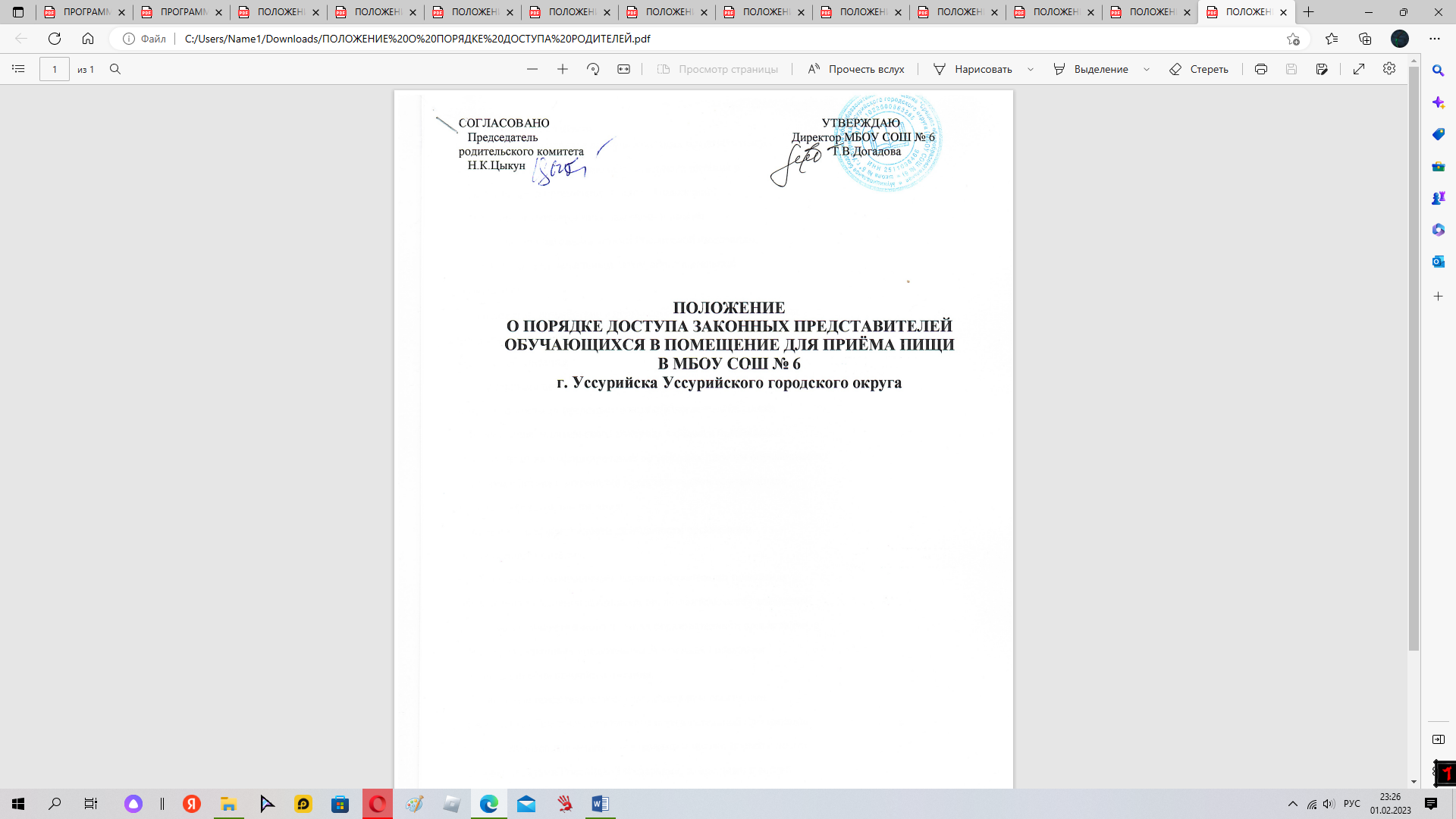 1.Общие положения1.1. Положение о порядке доступа законных представителейобучающихся в организацию общественного питания вобразовательной организации (далее - Положение)разработано в соответствии с законами и иныминормативными правовыми актами Российской Федерации,Приморского края, локальным актом образовательнойорганизации.1.2. Положение разработано с целью соблюдения прав и законныхинтересов обучающихся и их законных представителей в областиорганизации питания.1.3. Основными целями посещения организации общественногопитания законными представителями обучающихся являются: обеспечение родительского контроля в области организациипитания через их информирование об условиях питания обучающихся; взаимодействие с законными представителями обучающихсяв области организации питания; повышение эффективности деятельности организацииобщественного питания.1.4. Положение устанавливает порядок организации посещения иоформления посещения законными представителями обучающихсяорганизации общественного питания образовательной организации, атакже права законных представителей в рамках посещенияорганизации общественного питания.1.5. Законные представители обучающихся при посещенииорганизации общественного питания образовательной организациируководствуются применимыми законами и иными нормативнымиправовыми актами Российской Федерации, входящими в составПриморского края муниципальных образований, а такжеПоложением и иными локальными нормативными актамиобразовательной организации.1.6. Законные представители обучающихся при посещенииорганизации общественного питания образовательной организациидолжны действовать добросовестно, не должны нарушать ивмешиваться в процесс питания и не должны допускатьнеуважительного отношения к сотрудникам образовательнойорганизации, сотрудникам организации общественного питания,обучающимся и иным посетителям образовательной организации.1.7. Указанные в настоящем положении термины (законныепредставители, обучающиеся и пр.) определяются в соответствии сЗаконодательством Российской Федерации.2.Организация и оформление посещения2.1. Законные представители обучающихся посещаюторганизацию общественного питания в установленном Положениемпорядке и в соответствии с Графиком посещения организацииобщественного питания (Приложение № 1).2.2. Посещение организации общественного питанияосуществляется законными представителями в любой учебный день иво время работы организации общественного питания (на переменах вовремя реализации обучающимся горячих блюд по основному меню иассортимента дополнительного питания).2.3. В течении одной смены питания каждого учебного дняорганизацию общественного питания могут посетить не более трехпосетителей (законных представителей обучающихся). При этом отодного класса (на 1 перемене) посетить организацию общественногопитания может только 1 законный представитель. Законныепредставители обучающихся из разных классов могут посетитьорганизацию общественного питания как на одной, так и на разныхпеременах.2.4. Законные представители обучающихся информируются овремени отпуска горячего питания по классам и имеют право выбратьдля посещения как перемену, на которой организовано горячее питаниедля его ребенка, так и любую иную перемену, во время которойосуществляется отпуск горячего питания или ассортиментадополнительной продукции.2.5. График посещения организации общественного питанияформируется и заполняется на каждый учебный день месяца наосновании заявок, поступивших от законных представителейобучающихся и согласованных уполномоченным лицом образовательнойорганизации.2.6. Сведения о поступившей заявке на посещение заносятся вЖурнал заявок на посещение организации питания (Приложение № 2),который должен быть прошит, пронумерован и скреплен печатью иподписью директора образовательной организации.2.7. Заявка на посещение организации общественного питания подаетсянепосредственно в образовательную организацию не позднее 1 суток допредполагаемого дня и времени посещения организации общественногопитания. Посещение на основании заявки поданной в более поздний сроквозможно по согласованию с администрацией образовательнойорганизации.2.8. Заявка на посещение организации общественного питанияподается на имя директора образовательной организации и может бытьсделана как в устной, так и в письменной, в том числе электронной,форме. Письменные заявки прикладываются к Журналу заявок напосещение организации питания.2.9. Заявка должна содержать сведения о: желаемом времени посещения (день и конкретная перемена); ФИО законного представителя; контактном номере телефона законного представителя; ФИО и класс обучающегося, в интересах которого действуетзаконный представитель. 2.10. Заявка должна быть рассмотрена или директором илииным уполномоченным лицом образовательной организации непозднее одних суток с момента ее поступления.  2.11. Результат рассмотрения заявки незамедлительно (приналичии технической возможности для связи) доводится досведения законного представителя по указанному имконтактному номеру телефона. В случае невозможностипосещения организации общественного питания в указанноезаконным представителем в заявке время (не выполняютсяпредусмотренные п.п. 2.2., 2.3. Положения правила посещения),сотрудник образовательной организации уведомляетзаконного представителя о ближайшем возможном дляпосещения времени. Новое время посещения может бытьсогласовано законным представителем письменно или устно. 2.12. Результат рассмотрения заявки, время посещения в случаеего согласования, отражаются в Журнале заявок на посещениеорганизации питания. 2.13. График посещения организации общественного питаниязаполняется на основании согласованных заявок. 2.14. Посещение организации общественного питания всогласованное время осуществляется законнымпредставителем самостоятельно. Сопровождающий из числасотрудников образовательной организации можетприсутствовать для дачи пояснений об организации процессапитания, расположения помещений в организацииобщественного питания и пр. и при наличии возможности дляприсутствия. 2.15. Законный представитель может остаться в организацииобщественного питания и после окончания перемены (в случаеесли установленная продолжительность перемены менее 20минут или для завершения в разумный срок ознакомления спроцессом организации питания). 2.16. По результатам посещения организации общественногопитания законный представитель делает отметку в Графикепосещения организации общественного питания. Законномупредставителю должна быть предоставлена возможностьоставления комментария (предложения, замечания) об итогахпосещения в Книге посещения организации общественногопитания (прошитой, пронумерованной и скрепленнойподписью директора и печатью образовательной организации)(Примерная форма книги – Приложение № 3). 2.17. Возможность ознакомления с содержанием Книгипосещения организации общественного питания должна бытьпредоставлена органам управления образовательнойорганизации и законным представителям обучающихся по ихзапросу. 2.18. Предложения и замечания, оставленные законнымипредставителями в Книге посещения организацииобщественного питания, законных представителей подлежатобязательному учету органами управления образовательнойорганизации, к компетенции которых относится решениевопросов в области организации питания. 2.19. Рассмотрение предложений и замечаний, оставленныхзаконными представителями в Книге посещения организацииобщественного питания, осуществляется не реже одного раза вмесяц компетентными органами образовательной организации(комиссией или советом по питанию и прочими органами) сучастием представителей администрации образовательнойорганизации, законных представителей обучающихся соформлением протокола заседания. 2.20. При наличии сайта образовательной организации винформационно-телекоммуникационной сети общегопользования Интернет График и Книга посещения организацииобщественного питания дополнительно ведется в электронномвиде. На сайте также предусматривается возможность подачиЗаявки на посещение организации общественного питания вэлектронной форме и размещаются протоколы комиссий порассмотрению предложений и замечаний, оставленныхзаконными представителями в Книге посещения организацииобщественного питания. 2.21. В целях осуществления родительского контроля иреализации прав, предусмотренных законодательством озащите прав потребителей, законным представителямпредлагается для заполнения «Примерная форма записирезультатов родительского контроля в книге отзывов ипредложений, предусмотренной Правилами оказания услугобщественного питания» (Приложение № 4).3. Права законных представителей3.1. Законные представители обучающихся имеют право посетитьпомещения, где осуществляются реализация основного идополнительного питания и прием пищи.3.2. Законным представителям обучающихся должна бытьпредоставлена возможность: наблюдать реализацию блюд и продукции основного,дополнительного меню; наблюдать полноту потребления блюд и продукцииосновного, дополнительного меню; ознакомиться с утвержденным меню основного идополнительного питания на день посещения иутвержденным примерным меню;ознакомиться с информацией о реализуемых блюдах ипродукции основного и дополнительного меню (о стоимости врублях, фирменном наименовании продукции питания с указаниемспособов приготовления блюд и входящих в них основных ингредиентов, их весе (объеме), сведениях опищевой ценности блюд); приобрести за наличный или безналичный расчет ипопробовать блюда и продукцию основного,дополнительного меню; проверить температуру и вес блюд и продукции основного,дополнительного меню; реализовать иные права, предусмотренныезаконодательством о защите прав потребителей.4. Заключительные положения4.1. Содержание Положения доводится до сведения законныхпредставителей обучающихся путем его размещения в информационномуголке и на сайте образовательной организации в информационно-телекоммуникационной сети общего пользования Интернет.4.2. Содержание Положения и График посещения организацииобщественного питания доводится до сведения сотрудников организацииобщественного питания.4.3. Директор назначает сотрудников образовательной организации,ответственных за взаимодействие с законными представителями в рамкахпосещения ими организации общественного питания (за ихинформирование, прием и рассмотрение заявок на посещение организацииобщественного питания, согласование времени посещения, уведомлениезаконныхпредставителей о результатах рассмотрения заявки, ведениепредусмотренной Положением документации).4.4. Образовательная организация в лице ответственногосотрудника должна: информировать законных представителей обучающихся опорядке, режиме работы организации общественного питания идействующих на ее территории правилах поведения; информировать законных представителей обучающихся осодержании Положения; проводить разъяснения и лекции на тему посещениязаконными представителями обучающихся организации общественногопитания;проводить с сотрудниками организации общественного питанияразъяснения на тему посещения законными представителямиорганизации общественного питания;4.5. Контроль за реализацией Положения осуществляет директор ииные органы управления образовательной организацией в соответствиис их компетенцией.Приложение № 1График посещения организации общественного питаниямесяц, годПриложение № 2Журнал заявок на посещение организации питанияПриложение № 3Книга посещения организации общественного питания1.Законный представитель (ФИО): _________________________________________________________________________________________________Дата посещения: _______________________________________________________________________________________________________________Оценка существующей организации питания по шкале от 1 до 5 (с кратким указанием причин снижения оценки, в случае снижения оценки):_____________________________________________________________________________________________________________________________________________________________________________________________________________________________________________________________________________Предложения: __________________________________________________________________________________________________________________________________________________________________________________________________________________________________________________________________________________________________________________________________________________________________________________________________________________________________________________________________________________________________________________________Благодарности: ___________________________________________________________________________________________________________________________________________________________________________________________________________________________________________________________________________________________________________________________________________________________________________________________________________________________________________________________________________________________________________________________Замечания: ______________________________________________________________________________________________________________________________________________________________________________________________________________________________________________________________________________________________________________________________________________________________________________________________________________________________________________________________________________________________________________________________.Дата и результат рассмотрения уполномоченными органами образовательной организации оставленных комментариев: __________________________________________________________________________________________________________________________________________________________________________________________________________________________________________________________________________________________________________________________________________________________________________________________.Принятые по результатам рассмотрения оставленных комментариев меры: _______________________________________________________________________________________________________________________________________________________________________________________________________________________________________________________________________________________________________________________________________________________________________________________________________________________________________________________________________.Законный представитель__________________________________________   ____________________ «___» _____________ (ФИО, подпись, дата)Уполномоченное лицо образовательной организации__________________________________________   ____________________ «___» ____________ (ФИО, должность, подпись, дата) Приложение № 4Примерная форма записи результатов родительского контроля вКниге отзывов и предложений, предусмотренной Правилами оказания услугобщественного питания(книга должна быть зарегистрирована, прошита и пронумерована)РОДИТЕЛЬСКИЙ КОНТРОЛЬМБОУ СОШ № 6                                                            ФИО законного представителяДата ___________                                            _____________________________________Смена N ________Перемена N _____                                                  Класс _______________Прием пищи (завтрак, обед)                                 Возраст детей ________Приложениек Предложениям по основному содержанию акта(Положения), регламентирующего порядок доступазаконных представителейобучающихся в организацию общественного питания вобразовательной организацииОбоснованиеВ соответствии с положениями Федерального закона от29.12.2012 N 273-ФЗ "Об образовании в Российской Федерации" (далее –ФЗ "Об образовании") обучающимся и их законным представителям, какучастникам отношений в сфере образования, предоставлен ряд прав.Обучающиеся в соответствии с законодательством РоссийскойФедерации о защите прав потребителей являются потребителямиуслуги по организации питания, оказываемой в образовательнойорганизации. Образовательная организация должна гарантироватьсоблюдение прав обучающихся и их законных представителей, а такжеобеспечить раскрытие информации о питании обучающихся.Законные представители несовершеннолетних обучающихсяимеют право знакомиться с содержанием образования, защищать праваи законные интересы обучающихся, высказывать свое мнениеотносительно предлагаемых условий для организации обучения ивоспитания детей и обязаны обеспечить получение ими общегообразования (ст. 44 ФЗ "Об образовании"). Защита прав обучающихсяосуществляется обучающимися самостоятельно или через своихзаконных представителей (ст. 45 ФЗ "Об образовании").Законодательство Российской Федерации не исключает доступзаконных представителей обучающихся в образовательныеорганизации, в том числе в расположенный в них организацииобщественного питания. Реализация прав законных представителей, атакже их обязанностей в связи с получением обучающимися услуги поорганизации питания в образовательных организациях напрямуюсвязана с возможностью доступа в такие организации общественногопитания.Питание неразрывно связано с образовательным процессом, таккак является необходимым условием для организации обучения ивоспитания детей и направлено на обеспечение охраны их здоровья.Законные представители не только имеют право, но и обязаныосуществлять защиту прав и законных интересов своих несовершеннолетних детей.Учебный день( дата)Посетитель (законный представитель) ФИОСогласованная дата и время посещения (с указанием продолжительности перемены)Назначение сопровождающего(ФИО, должность)Отметка о посещенииОтметка о предоставлении книги посещения и организации общественного питания1)2)3)1)2)3)1)2)3)1)2)1)Дата и время поступленияЗаявитель(ФИО)Контактный телефонЖелаемые даты и время посещенияФИ, класс обучающегосяВремя рассмотрения заявкиРезультат рассмотренияСогласованные дата и время или отметка о несогласовании с кратким указанием причинп/№Что проверить?Как оценить?Поставьте «V» в соответствующий разделКак оценить?Поставьте «V» в соответствующий разделКак оценить?Поставьте «V» в соответствующий разделКомментарии к разделу1Наличие двухнедельного цикличного согласованного с Директором школы менюЕсть, размещено на сайте школыЕсть, но не размещено на сайте школыНет2Наличие фактического меню на день и его соответствие цикличномуЕсть, соответствуетЕсть, соответствуетНетНаименование блюд по менюХолодная закускаПервое блюдоОсновное блюдо (мясное, рыбное и т.п.)Наименование блюд по менюГарнир-Напиток-3Температура первых блюд>7070-50<504Температура вторых блюд>6060-45<45Полновесность порцийполновесныкроме -указать вывод по меню и по факту5Визуальное количество отходов<3%3-10%>10%Холодных закусокПервых блюдВторых блюд( мясных, рыбных, из творога)ГарнировНапитков6 Спросить мнение детей.( Если не вкусно, то почему?)ВкусноНе оченьНетХолодных закусокПервых блюдВторых блюд( мясных, рыбных, из творога)ГарнировНапитков7Попробовать еду. Ваше мнениеОтличноХорошоУдов-ноХолодных закусокПервых блюдВторых блюд( мясных, рыбных, из творога)ГарнировНапитков8Ваши предложения/пожелания/комментарии